ООО «ЦМКТ «КОМПЕТЕНТНОСТЬ»Юр. (Почт.)  адрес: РФ, 443001, г. Самара, ул. Ульяновская, д.52/Ярмарочная, д.55, оф. 5а; ИНН 6315659486 КПП 631501001 ОГРН 1146315004890МСИ полимер(полиэтилен)В 2017 году ООО «ЦМКТ «КОМПЕТЕНТНОСТЬ» (аттестат аккредитации №ААС.РТР.00316 от 03.04.2017 г. в соответствие с ГОСТ ISO/IEC 17043-2013) совместно с ФБУ «ЦСМ Республики Башкортостан» (аттестат аккредитации №ААС.РТР.00285 от 05.08.2016 г. в соответствие с ГОСТ ISO/IEC 17043-2013), предлагает принять участие в МСИ применительно к объекту полимер(полиэтилен) по показателю «показатель текучести расплава при 1900 С»Стоимость участия в МСИ: 8 647 руб. с учетом НДС (18%)Стоимость и условия доставки образцов: - доставка транспортной компании до лаборатории – 1 000 руб. с учетом НДС (18%)*Сроки проведения МСИ:Исследования необходимо выполнять в соответствии с ГОСТ 11645-73 «Пластмассы. Метод определения текучести расплава термопластов»По результату МСИ Вы получите документы от официального провайдера.Заполненную анкету участника (форма прилагается) просьба направлять на электронную почту 2312387@mail.ru или по факсу (846)212-04-02.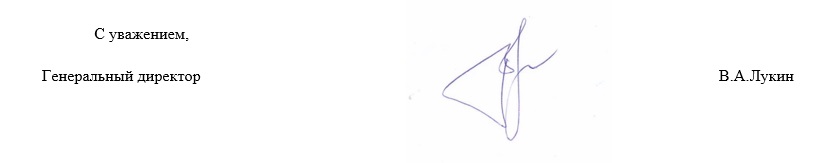 АНКЕТА участника МСИ полимера(полиэтилена) (2017 г.)СРОК подачи заявки: до 01 июля 2017 года.Оплату участия в МСИ гарантируем.В случае смены наименования, адреса, номера аттестата, обязуемся уведомить, для корректного оформления свидетельства участника МСИ. Руководитель юридического лица_________________________________(подпись)                                                                                     М.П.Руководитель лаборатории            _________________________________(подпись)Информация для лабораторий!Согласно политики Росаккредитации по участию в деятельности по проверке квалификации путем проведения межлабораторных сличительных (сравнительных) испытаний (от 28.10.16 г.), участие в программах МСИ лаборатории является обязательным.Лаборатория должна не реже 1 раза в год принимать участие в программах МСИ. Аккредитованная лаборатория в течение 5-ти лет с момента принятия решения об аккредитации, должна принять участие в МСИ по всем методам испытаний, включенным в область аккредитации.Лаборатория предоставляет результаты участия в программах МСИ, если в заявленной области аккредитации такие программы доступны и применимы.При отсутствии программ МСИ для конкретных видов испытаний (измерений, исследований) лаборатория может принять участие в программах, распространяющиеся на близкие по свойствам объекты испытаний или в программах, в которых участниками используется аналогичное оборудование.Также орган по аккредитации анализирует программы МСИ с целью поддержания использования программ, которые удовлетворяют требованиям ГОСТ ISO/IEC 17043-2013.E-mail: dir-komp@mail.ruhttp:/www.ооокомпетентность.рфТел. (846) 231-23-87, (846) 212-04-12Факс (846) 212-04-01Тел. (846) 231-23-87, (846) 212-04-12Факс (846) 212-04-01Тел. (846) 231-23-87, (846) 212-04-12Факс (846) 212-04-01Исх. № 272/2017 от «13» июня 2017 г.Исх. № 272/2017 от «13» июня 2017 г.Исх. № 272/2017 от «13» июня 2017 г.Руководителю предприятияРуководителю лабораторииСрок подачи заявки:не позднее 01 июля 2017 г.Получение образцов: Август 2017 г.Срок предоставления результатов: Сентябрь 2017 г. Полное наименованиеюридического лицаПолное наименованиеюридического лицаАдрес юридического лицаАдрес юридического лицаАдрес почтовый (для обмена финансовыми документов)Адрес почтовый (для обмена финансовыми документов)Адрес доставки образцов,  ФИО Адрес доставки образцов,  ФИО Тел.сотовый контактного лица для курьерской службыТел.сотовый контактного лица для курьерской службыАдрес как необходимо указать в Свидетельстве участника МСИ(местонахождение лаборатории как указано в аттестате аккредитации) Адрес как необходимо указать в Свидетельстве участника МСИ(местонахождение лаборатории как указано в аттестате аккредитации) Банковские реквизиты (с указанием ИНН, КПП, ОГРН, р/сч, к/сч, БИК, наименование банка)Банковские реквизиты (с указанием ИНН, КПП, ОГРН, р/сч, к/сч, БИК, наименование банка)Должность и ФИО руководителя юридического лица, действует на основании докум.Должность и ФИО руководителя юридического лица, действует на основании докум.Полное наименование  лаборатории (как прописывать в свидетельстве)Полное наименование  лаборатории (как прописывать в свидетельстве)Номер и срок действия аттестата аккредитации лаборатории  (или № свидетельства об оценке состояния измерений)Номер и срок действия аттестата аккредитации лаборатории  (или № свидетельства об оценке состояния измерений)ФИО руководителя лабораторииФИО руководителя лабораторииТелефон (с кодом города), факс, е-mailТелефон (с кодом города), факс, е-mailВариант получение образцовиз офиса «КОМПЕТЕНТНОСТЬ»из офиса «КОМПЕТЕНТНОСТЬ»курьерская служба(экспресс-почта)